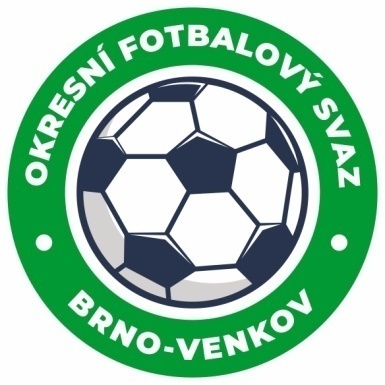 ZÁPIS č. 1 z jednání KOMISE ROZHODČÍCH OFS BRNO-VENKOV                      konané dne 24. 06. 2021Přítomni: Ladislav Kundelius, Radek Kocián, Antonín Kříž, Rudolf Lenfeld, Jan Oujezdský, gestor p.Tomáš KoláčekMísto konání: OFS Brno-venkov, ulice Vídeňská 9, Brno1. Došlá poštaZápisy STK a DKKomuniké ze zasedání VV2. Rozhodnutí a průběh jednání KR	Předseda KR představil nové složení KR, které bude v podzimní části SR 2021-2022 pracovat ve složení: Ladislav Kundelius (předseda), Radek Kocián (místopředseda), Tomáš Koláček (gestor), Antonín Kříž (ekonomický úsek), Rudolf Lenfeld (nábor nových rozhodčích) a Jan Oujezdský (sekretář).KR pozvala na dnešní zasedání nové rozhodčí, kteří se přihlásili přes nábor Chci pískat. Z pozvaných rozhodčích se dostavil pouze p.Machát Richard.KR sestavila předběžnou nominační listinu rozhodčích pro podzimní část ročníku 2021-2022.KR upozorňuje, že rozhodčí mladší 18 let musí předložit lékařské osvědčení o zdravotní způsobilosti k vykonávání funkce rozhodčího podepsané svým zákonným zástupcem.KR upozorňuje, že všichni rozhodčí nad 75 let musí předložit lékařské osvědčení o zdravotní způsobilosti k vykonávání funkce rozhodčího.KR OFS Brno-venkov se domluvila s KR MěFS Brno-město na vzájemné výměně rozhodčích v průběhu soutěžního ročníku 2021-2022.KR oznamuje, že v průběhu září 2021 se uskuteční přátelské utkání rozhodčích mezi OFS Brno-venkov a MěFS Brno-město.3. Školení rozhodčích KR upozorňuje rozhodčí, že letní seminář rozhodčích proběhne v pátek 30. 7. 2021 od 17:00 (prezence od 16:30) v restauraci u Fasurů v Ořechově.Rozhodčí, kteří se z vážných důvodů nemohou zúčastnit semináře, jsou povinni se omluvit  nejpozději do 19. 7. 2021. KR žádá sekretáře OFS Brno-venkov o vyřízení objednávky na občerstvení pro rozhodčí na seminář rozhodčích. Předběžný stav je 65 osob, přesný stav bude upřesněn na příštím zasedání KR.Jednání KR bylo ukončeno v 17:45 hod.Předběžný příští termín zasedání KR: útery 20. 7 2021 od 16:30 v sídle
OFS Brno–venkov, ulice Vídeňská 9. V Brně dne 24. 06. 2021Zapsal:								Ověřil:           Jan Oujezdský							Ladislav Kundeliussekretář KR OFS Brno-venkov           				předseda KR OFS Brno-venkov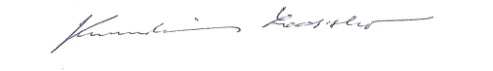 